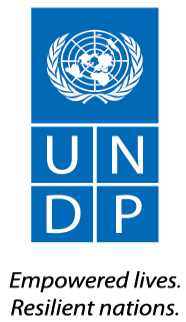 REQUEST FOR PROPOSAL 49-2021Dear Sir / Madam:We kindly invite you to submit your quotation in MKD, VAT excluded under RfP 49-2021 for Conducting Gender Equality and Climate Change Trainings, as detailed in Annex 1 of this RFP.  When preparing your quotation, please be guided by the form attached hereto as Annex 3.  Quotations may be submitted on or before  by 11:00am via dedicated email: offers.mk@undp.orgPLEASE NOTE THAT FINANCIAL OFFER MUST BE SEPARATLY ATTACHED password protected.It shall remain your responsibility to ensure that your quotation will reach the address above on or before the deadline.  Quotations that are received by UNDP after the deadline indicated above, for whatever reason, shall not be considered for evaluation.  	Annex 1Description of Requirements Annex 2 FORM FOR SUBMITTING SERVICE PROVIDER’S PROPOSAL(This Form must be submitted only using the Service Provider’s Official Letterhead/Stationery)To:	Dear Sir/Madam:We, the undersigned, hereby offer to render the following services to UNDP in conformity with the requirements defined in the RFP 49-2021 dated ________ and all its attachments, as well as the provisions of the UNDP General Contract Terms and Conditions:1.Expertise of the Firm/OrganizationThe Service Provider must describe and explain how and why they are the best entity that can deliver the requirements of UNDP. The technical proposal must highlight the prior experience of the bidder in the area of polling. Bidders shall include a list of prior relevant projects/polls and information on the scope, clients and date of implementation/duration.Methodology and approach Qualifications of Key Personnel as per TOR requirements:If required by the RFP, the Service Provider must provide:Names and qualifications of the experts that will perform the services under this TORCVs reflecting their relevant experience as per the TOR requirements.Availability Confirmation Annex 2AAvailability confirmation form (to be filled by all proposed experts)I _______________________ (name, last name), agree that the entity _____________ (name of the applicant entity) will use my CV for the tender application under this RFPI declare that the information provided in my CV is accurate, and I am able to provide relevant evidence (reference letters, job contracts, etc.) upon request. If the entity _____________ (name of the applicant entity), is selected for contract, I agree to be available under the conditions given in the ToR. Name and last name: _______________________(as in your ID document)Signature: _________________Date: __________________Table 2 B- List of relevant projects:  Provide the following information regarding corporate experience relevant to those required for this Contract.  Table 2C - Fill in the table for each expert assigned and reflect their relevant experience/projectsName of expert:____________ For Each expert fill in such tableName of expert: ____________ The Financial offer must be presented per Deliverables in the TORTABLE 2 C :  Detailed Financial Offer to Supply Services Compliant with TOR To:	Dear Sir/Madam:We, the undersigned, hereby accept in full the UNDP General Terms and Conditions, and hereby offer to deliver consultancy services in conformity with RFP 49-2021  for Conducting Gender Equality and Climate Change Trainings in the amount of ____________________mkd, VAT excludedTable 1: Summary of Overall Prices Table 2: Breakdown of Price per Deliverable/Activity Payment is deliverable based.  Time schedule for each deliverable must be included in the proposal. Terms of payments: per deliverables[Name and Signature of the Service Provider’s Authorized Person][Designation]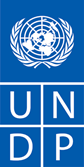 Annex 3Terms of ReferenceFor a National Company/NGO/Institution Conducting Gender Equality and Climate Change TrainingsProject title: 	“Strengthening institutional and technical Macedonian capacities to enhance transparency in the framework of the Paris Agreement” (CBIT Project) Expected duration:  July 2021- November 2021BACKGROUND UNDP and the Ministry of Environment and Physical Planning (MoEPP) are implementing the project “Strengthening institutional and technical Macedonian capacities to enhance transparency in the framework of the Paris Agreement” (CBIT PROJECT). In 2020, as part of the project objectives and comprehensive capacity building programme on gender and climate change, a series of trainings on Gender Equality and Climate Change were conducted for gender machinery and institutional representatives working in the field of climate change at central and regional level. The training objectives were to strengthen knowledge and understanding on the gender dimension of climate change, acquire skills and knowledge how to introduce gender perspective in designing measures related to adaptation and mitigation plans for climate change. The designed training programme has been positively evaluated by the participants i.e. tailored well according to their needs as policy makers. Facilitated discussions in the training sessions resulted in clear recommendations for follow up: provide trainings for two more target groups of key stakeholders (public enterprises and administrative employees working on public procurement) and extend the capacity building programme on gender and climate change with mentorship. This would support the authorities on local and national level to start with implementation of gender mainstreaming within strategic planning process, to understand the gender roles and  stereotypes,  how to use the sex-disaggregate  data and to take into consideration the needs, priorities and benefits of all marginalized persons, men and women, children and adults in rural and urban areas.Therefore, UNDP is looking for national company/NGO/Institution to conduct Gender Equality and Climate Change trainings for the two key target groups specified above. II. SCOPE OF WORKThe overall objective of this assignment is to conduct 10 trainings on Gender Equality and Climate Change and extend the capacity building programme on gender and climate change with mentorship.The specific objectives of the assignment are as following:To increase knowledge of the participants on the gender component of the climate change;To understand the gender perspective oф climate change;To get insights into gender differences in Climate Change Mitigation and AdaptationTo strengthen the participants’ skills to mainstream gender equality in their climate change programs, institutions and policies;To improve participants understanding of the basic elements of gender mainstreaming approach and strategies;To strengthen the implementation of the Gender and Climate Change Draft Action PlanIII. TASKS AND RESPONSIBILITIESUnder the supervision of the Project Manager and in close cooperation with the two UNFCCC focal points as well as other relevant consultants engaged by the project, the contractor shall be responsible to deliver 10 trainings on Gender Equality and Climate Change and provide 3 months mentorships services for the training participants. The consulting company is expected to conduct the following tasks:Identify relevant target audience on national and local level that will participate at trainings (representatives from public enterprises; administrative employees working on procurement on national / local level).Update existing training modules with latest country specific gender and climate change data.Develop a training plan for delivering the trainings;Prepare set of the training materials for each training participants;Provide translators for the trainings on local languages (if needed);Deliver 10 trainings (2 in Skopje and 8 in each administrative region) on Gender Equality and Climate Change taking into consideration COVID restrictions. Each regional training should cover all municipalities within that region;Evaluate the success of the trainings by developing a set of indicators;Develop a Report for the trainings, capturing statistics, lessons learned, findings and recommendations for improvement;Design and implement 3 months mentorship programme for training participants in order to support the authorities on local and national level to start with implementation of gender and climate change mainstreaming within their responsibilities. The mentorship should be provided in the period Sep – Nov 2021.IV. EXPECTED DELIVERABLESTarget audience identified from relevant civil servants on national and local level that will participate at trainings (July 30th 2021) Training modules on Gender Equality and Climate Change updated (Aug 15th 2021) 10 trainings delivered (2 at central and 8 at regional level) in the period (Aug - Oct 2021) Report for the trainings, capturing statistics, lessons learned, findings and recommendations for improvement (Oct 30th 2021).Report for the Mentorship services provided to training participants (15th  Nov 2021)V. CONTRACTOR QUALIFICATIONS Company:
The Contractor shall have extensive expertise in developing and implementing similar trainings:Relevant experience of a minimum of 3 years in consultancy/analysis relevant to gender or climate change (Include company profile with reference list of work and projects)Track record of minimum 5 conducted trainings/ workshops or consultative events on gender mainstreaming/gender equality/climate change;Relevant experience in working with national and/or local institutions, and with local governments;Experience in working with international institutions will be an asset;Registered in the Macedonian Central Register.Proposed team members:The scope of work requires a team of skilled professionals with previous experience in similar projects/assignments. The applicant shall offer a team of at least two experts, one on gender and one on climate change). CVs of the proposed team members shall be submitted, clearly stating their relevance and the areas that they will cover and their qualifications for the assignment. The candidates should fulfill the following criteria:Required documents for submission:Profile of Company/Institute, with reference list and client contacts for reference check indicating the e-mail addresses or fax numbers for contact persons;Proposed methodology for development of the training modules and for delivering the training and a work plan; Reference list of minimum 5 conducted trainings on gender mainstreaming/gender equality/climate change;CVs of experts indicating relevant projects and relevant experience as per the table above; Lump sum financial offer expressed in MKD; VAT expressed separately. The company shall provide breakdown of costs.VII: TERMS OF SERVICES Product delivery: The training and all deliverables shall be submitted in Macedonian language. Only the final reports shall be submitted in Macedonian and English language.TimeframeAssignment shall be completed until November 2021.  The start of the work is expected in July 2021 after signing the contract.ReportingThe Contractor shall report to the UNDP Project Manager. The detailed work plan and timescale of activities will be agreed with the selected contractor, upon the finalization of the procurement processCommunicationDuring the fulfillment of their works, the contractor shall ensure regular communication and exchange of findings with the Project Manager, Gender Advisor and UNFCCC Focal Points prior to the delivery of expected results. The contractor shall ensure quality and timely delivery of the expected results and will regularly inform the UNDP Project Manager for the processes and the expected result, as well as any obstacles that might occur. The contractor shall undertake all technically justified corrective actions for finalization of the products based on the comments and suggestions provided by the UNDPLogistical supportThe contractor shall be responsible for provision of all effective and efficient logistical support for all previously mentioned tasks/duties/responsibilities including full organization of the trainings, venue selection, hospitality costs (lunches and coffee breaks), translation costs, field work and other activities relevant to the trainings. Travel: In-country travel is expected for 8 two days training sessions. All associated costs for the company personnel involved in the delivery of the trainings shall be included in the financial proposal.Payments scheduleThe payment for the service will be executed in five installments based on the following milestones:Annex 4EVALUATION CRITERIAEVALUATION METHOD:Companies will be evaluated using the cumulative analysis method. Contract will be awarded to the company whose offer will receive:a) The highest score out of below defined technical and financial criteria. Only applicants obtaining a minimum of 490 points in the Technical Evaluation would be considered for the Financial Evaluation. The cumulative score will determine the contract award.Technical Evaluation Criteria The price proposal of the Proposals will be opened only for submissions that passed the minimum technical score of 70% of the obtainable score of 700 points in the evaluation of the technical proposals, and the price has allocated 300 points.The offer with the lowest price will receive the total 300 points. Other offers with higher prices will receive their respective scores according the following formula:                   Lowest Bid               ------------------- x 300	 Proposed BidThe company will be awarded with the highest aggregate score based on technical and financial proposal.The financial proposals of Offeror’s whose technical proposals are deemed unacceptable or unqualified shall remain unopened and can be returned to the vendor.Requesting Project: “Strengthening institutional and technical Macedonian capacities to enhance transparency in the framework of the Paris Agreement” (CBIT Project) DATE: Requesting Project: “Strengthening institutional and technical Macedonian capacities to enhance transparency in the framework of the Paris Agreement” (CBIT Project) REFERENCE: RFP 49-2021Conducting Gender Equality and Climate Change TrainingsContext of the RequirementConducting Gender Equality and Climate Change TrainingsBrief Description of the Required ServicesConducting Gender Equality and Climate Change TrainingsList and Description of Expected Outputs to be DeliveredAs per TOR (Annex 3)Person to Supervise the Work/Performance of the Service Provider Frequency of ReportingPlease attach the Required documents Required documents for submission:Company registration document (Tekovna sostojba for local Bidders)Company profile with reference list of relevant projectsList of referenced projects along with contact details for reference checking purposes (please indicate the e-mail addresses or telephone numbers of contact persons)Quality Certificate (e.g., ISO 9001, ISO 27001, ITIL) and/or other similar certificates, accreditations, awards and citations received by the Bidder, if anyStatement of Satisfactory Performance from the Top 3 Clients in terms of Contract Value in the past 5 years, including contacts for referenceCVs of experts reflecting relevant projects and relevant experience .The team of experts must demonstrate the mandatory areas of expertise reflected in the CVs of the proposed team members; Summary Table (Annex 2 ) with specific columns for key qualifications of the expert for this assignment, the relevant professional experience for the assignment (projects/duration/specific role)Clear Presentation of the methodology and the work plan by describing all the steps leading towards the completion of the assignment. Financial offer presented per Delivrables  (in a password protected file)Manner of submission of the proposal: Electronically Documents to be submitted to dedicated e-mail: offers.mk@undp.orgSUBJECT: MKDRfP 49-2021 for Gender and CC trainings -name of Bidder Format: PDF files All files must be in PDF and free of viruses and not corrupted.Technical and Financial OFFER must be separately uploaded.  Max. size of uploaded files (per document) must not exceed: 30 MBAll submitted files should be in the following format:Companyname_nameofthefile.pdf (or .docx)ONLY FINANCIAL offer will be submitted as PDF “password protected file”, DIGITALLY signed and or signed and scanned in the .pdf format.Password for Financial OFFER SHALL be provided to UNDP ONLY if and when requested(Password protection of a PDF document can be done using Adobe Reader. Open the PDF and choose Tools > Protect > Encrypt > Encrypt with Password)Location of work Exact Address/es  Skopje Expected duration of work July 2021- November 2021Target start date Mid July 2021Latest completion dateMid November 2021Travels Expected As per TOR Implementation Schedule indicating breakdown and timing of activities/sub-activities Required Not RequiredCurrency of Proposal United States Dollars for foreign Bidders Euro Local Currency – MKD Value Added Tax on Price Proposal must be inclusive of VAT and other applicable indirect taxes must be exclusive of VAT and other applicable indirect taxesValidity Period of Proposals (Counting for the last day of submission of quotes) 60 days        90 days	 120 daysIn exceptional circumstances, UNDP may request the Proposer to extend the validity of the Proposal beyond what has been initially indicated in this RFP.   The Proposal shall then confirm the extension in writing, without any modification whatsoever on the Proposal.  Partial Quotes Not permitted Permitted  Payment TermsUpon completion of Deliverables in ToRPerson(s) to review/inspect/ approve outputs/completed services and authorize the disbursement of paymentType of Contract to be Signed Purchase Order minime ContractContract for professional services Long-Term Agreement (if LTA will be signed, specify the document that will trigger the call-off.  E.g., PO, etc.) Other Type of Contract [pls. specify] Criteria for Contract Award Lowest Price Quote among technically responsive offers Highest Combined Score (based on the 70% technical offer and 30% price weight distribution)  Full acceptance of the UNDP Contract General Terms and Conditions (GTC).  This is a mandatory criterion and cannot be deleted regardless of the nature of services required.  Non-acceptance of the GTC may be grounds for the rejection of the Proposal.Criteria for the Assessment of Proposal Technical Proposal (70%) Expertise of the Firm -  Methodology, Its Appropriateness to the Condition and Timeliness of the Implementation Plan -  Qualification of Key Personnel - Financial Proposal (30%)To be computed as a ratio of the Proposal’s offer to the lowest price among the proposals received by UNDP.UNDP will award the contract to: One and only one Service Provider One or more Service Providers, depending on the following factors:  Contract General Terms and ConditionsApplicable Terms and Conditions are available at:http://www.undp.org/content/undp/en/home/procurement/business/how-we-buy.html for contract for professional services:http://www.undp.org/content/undp/en/home/procurement/business/how-we-buy.htmlAnnexes to this RFP Description of Requirements (Annex 1)  Form for Submission of Proposal (Annex 2 tables to fill in  2A, 2B, 2C) Detailed TOR (Annex 3)Contact Person for Inquiries(Written inquiries only)Any delay in UNDP’s response shall be not used as a reason for extending the deadline for submission, unless UNDP determines that such an extension is necessary and communicates a new deadline to the Proposers.The Service Provider must describe how it will address/deliver the demands of the RFP; providing a detailed description of the essential performance characteristics, reporting conditions and quality assurance mechanisms that will be put in place, while demonstrating that the proposed concept will be appropriate to the local conditions and context of the work. Name of project/activitiesClientContract ValuePeriod of activityList of relevant activities undertakenStatus or Date CompletedReferences Contact Details (Name, Phone, Email)ClientContract ValuePeriod of activityList of relevant projects as per the requirement in the TOR ClientContract ValuePeriod of activity List of relevant projects and the role and activities performed by the expert
as per the requirement in the TORAmount(s)Professional Fees Other Costs (     ….              )Total Amount of Financial ProposalDeliverable/Activity description Time(person, days, and dates of completion)Professional FeesOther CostsTotalTerms of deliveryDeliverable 1Deliverable 2 Deliverable 3…..Grand Total, VAT excludedGrand Total, VAT excludedGrand Total, VAT excludedGrand Total, VAT excludedTeam membersQualification requirements Gender SpecialistMinimum university degree. Advanced degree will be an asset. At least 3 years of relevant professional experience in organizing/delivering trainings on gender mainstreaming/gender equality   Minimum 3 relevant projects (trainings/workshops or consultative events on gender; list of relevant projects/assignments shall be included;Climate Change SpecialistMinimum university degree in the relevant field (technical, natural sciences or similar). Advanced degree will be an asset.At least 3 years of relevant professional experience in analysis, research and projects in the area of Climate ChangeAt least 3 relevant projects (climate change relevant capacity building activities/analyses/studies and similar); list of relevant projects/assignments shall be included;Experience as presenter/lecturer at trainings/workshops or consultative events in the field of Climate Change shall be considered as assetMILESTONEPercentage (%)Target audience identified from relevant civil servants on national and local level that will participate at trainings (30th July  2021)10Training modules on Gender Equality and Climate Change updated (15th Aug  2021)1010 trainings delivered (2 at central and 8 at regional level) in the period (Aug - Oct 2021)50Report for the trainings, capturing statistics, lessons learned, findings and recommendations for improvement (30th Oct  2021).10Report for the Mentorship services provided to training participants (15th  Nov 2021)20Total:100Summary of Technical Proposal Evaluation FormsSummary of Technical Proposal Evaluation FormsPoints Obtainable1.Bidder’s qualification, capacity and experience 1402.Proposed Methodology, Technology, Approach and Implementation Plan2003.Qualifications of proposed team members360Total700Technical Proposal EvaluationForm 1Technical Proposal EvaluationForm 1Maximum Points obtainableTechnical Proposal EvaluationForm 1Technical Proposal EvaluationForm 1Maximum Points obtainableExpertise of the Firm/OrganizationExpertise of the Firm/OrganizationExpertise of the Firm/Organization1.1Relevant experience of a minimum of 3 years in consultancy/analysis relevant to gender or climate change (Include company profile with reference list of work and projects)3y – 60 pts
4-8y – 65 pts
+9 – 70 pts1.2Track record of minimum 5 conducted trainings/ workshops or consultative events on gender mainstreaming/gender equality/climate change5tngs – 40 pts
6-11tngs – 45 pts
+12tngs – 50 pts1.3Experience in working with international institutions will be an assetIf yes – 10 points.1.4Experience in working with international institutions will be an assetIf yes – 10 points.140Technical Proposal EvaluationForm 2Technical Proposal EvaluationForm 2Maximum Points obtainableProposed Methodology, Approach, and Implementation PlanProposed Methodology, Approach, and Implementation PlanProposed Methodology, Approach, and Implementation Plan2.1To what degree does the Proposer understand the task? Is the scope of task well defined and does it correspond to the TOR?up to 1002.2Have the important aspects of the task been addressed in enough detail?up to 100200Technical Proposal Evaluation
Form 3Technical Proposal Evaluation
Form 3Maximum Points obtainableQualifications of proposed team membersQualifications of proposed team membersQualifications of proposed team members3.1Gender SpecialistMinimum university degree. Advanced degree will be an assetBSc – 30 pts
MSc – 35 pts
PhD – 40 ptsAt least 3 years of relevant professional experience in organizing/delivering trainings on gender mainstreaming/gender equality   3y – 45 pts
4-5y – 50pts
6-8y – 55 pts
9-11y – 60 pts
12-14y – 65pts
15 or more– 70ptsMinimum 3 relevant projects (trainings/workshops or consultative events on gender; list of relevant projects/assignments shall be included3pr – 50pts
4-5pr – 55pts
6-7pr - 60pts
8-10pr – 65pts
11 or more – 70ptsObtainable points for the Gender Specialist 180 pts3.2Climate Change Specialist Minimum university degree in the relevant field (technical, natural sciences or similar). Advanced degree will be an assetBSc – 30 pts
MSc – 35 pts
PhD – 40 ptsAt least 3 years of relevant professional experience in analysis, research and projects in the area of Climate Change3y – 45 pts
4-6y – 50pts
7-10y – 55 pts
11 or more – 60 ptsAt least 3 relevant projects (climate change relevant capacity building activities/analyses/studies and similar); list of relevant projects/assignments shall be included3pr – 50 pts
4-7pr – 55 pts
8 or more - 60 ptsExperience as presenter/lecturer at trainings/workshops or consultative events in the field of Climate Change 20 pointsObtainable points for the Climate Change Specialist180 ptsTotal points for team members360 pts